The Paris Region Fellowship ProgrammeApplication form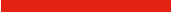 Call 1 deadline: October, 21st, 2020, 17:00 CETTABLE OF CONTENT1.	APPLICANT	21.1	Administrative data	21.2	Place of activity / place of residence	31.3	CV - track record	31.4	Calculation of the total full-time postgraduate research experience	41.5	Recommendation letters	52.	FUTURE HOST ORGANISATION AND SUPERVISOR	52.1	Future host organisation/ laboratory	52.2	Future supervisor	62.3	Future host organization for secondment (if applicable)	62.4	Motivation to choose the selected future host laboratory, and secondments if applicable	73.	RESEARCH PROJECT	73.1	Title	73.2	Abstract	73.3	Descriptors and free keywords	83.4	Description of the research project	83.5	Ethics self-assessment	94.	DECLARATIONS OF HONOR AND SIGNATURE	125.	ANNEX1: DESCRIPTORS	13DOCUMENTS REQUESTED AND FURTHER INFORMATIONThe following documents must be joined to the application, and named as follows:“NameApplicant_ApplicationForm” (fully dated and signed)“NameApplicant_ID” (a copy of the identity proof, like valid passport)“NameApplicant_CV-TrackRecord” (max 5 pages)“NameApplicant_ResearchProject” (max 7 pages)“NameApplicant_PhDdegree” or if no PhD degree: “NameApplicant_WorkCertificate” (copy of the original and non-certified English-translated transcripts (certified translations will be requested in case applicant is selected).“NameApplicant_RecommendationLetter1” and “NameApplicant_RecommendationLetter2” (in English. The letters shall be sent by mail to prfp@iledefrance.fr by the person providing the letter)If applicable:  “NameApplicant_EthicsSelf-Assessment”In order to prepare correctly the application, the Application Guide must be consulted beforehand. For any question, please contact : prfp@iledefrance.fr  APPLICANTAdministrative dataPlace of activity / place of residence Indicate the period(s) and the country/countries in which you have legally resided and/or had your main activity (work, status, ..) during the last 3 years up until the call deadline (October, 21st, 2020). Please fill in this section without gaps by putting the most recent one first.CV - track record Please enclose your CV-Track Record to your application (“NameApplicant_CV-TrackRecord”). Please send also a copy of your PhD degree (or alternatively Work certificate(s) see section 1.4) to your application (name it as : “NameApplicant_PhDdegree”). The CV-Track record should be limited to a max 5 pages in total (incl. list of publications) and should include the standard academic and research record. We recommend you to include the following information (exhaustive list, please select what is applicable for you): 1.	Education 2.	Current and previous positions3. 	Fellowships, prizes and awards. Institutional responsibilities. Memberships of scientific societies.4. 	Teaching, supervising and mentoring activities 5.	Scientific evaluation/ reviewing activities 6.	Organisation of international conferences in your field(s) of research, including membership in the steering and/or programme committee.7. 	Examples of participation in industrial innovation, and granted patents. Any other extra-academic professional activity8.	Funding received so far, and on-going fellowship and grant applications9.  	Major collaborations10. 	Career breaks11.	10 major publications in peer-reviewed scientific journals, peer-reviewed conference proceedings and/or monographs of their respective research fields, indicating also the number of citations (excluding self-citations) they have attracted 12.	Research monographs, chapters in collective volumes and any translations thereof13.	Invited presentations to peer-reviewed, internationally established conferences and/or international advanced schools14.	Research expeditions led by the applicantPlease notice that any research career gaps and/or unconventional paths should be clearly explained (reason/ duration) so that this can be fairly assessed and taken into account by the independent evaluators.MSCA Special Needs Allowance (max 60,000 € per researcher) will be solicited for the fellows for who the long-term physical, mental, intellectual or sensory impairments are as such that their participation in ParisRegionFP would not be possible without extra financial support. This grant will cover the additional mobility costs, e.g. to ensure necessary assistance by third persons or for adapting the researchers’ work environment (social security and health insurance will be covered by other means). Please explain if applicable.Calculation of the total full-time postgraduate research experience The following table is only to be filled out if the applicant does not have a PhD degree at call deadline:Researchers without a doctorate at the call deadline should clearly detail any period of full-time equivalent research experience in the CV. It is essential that the CV clearly explains how the research experience is calculated, following the template below. Recommendation letters Two recommendation letters should be provided for your application (“NameApplicant_RecommendationLetter1” and “NameApplicant_RecommendationLetter2”). The letters should be provided from prior supervisors, professors, co-workers, and they shall precise their position (director, researcher, etc.), title (Prof., Dr., Mr., Mrs.,..), name, first name, e-mail, and telephone number. Please notice that the recommendation letter cannot be provided from your future host(s). The letters shall be sent by mail to prfp@iledefrance.fr by the person providing the letter. The letters are not thus provided with the other supplementary documents via the call platform.  No application can be completed without all the information required, including the two reference letters.FUTURE HOST ORGANISATION AND SUPERVISOR Based on individual-driven mobility, applicants will freely choose a research topic and the appropriate host (and secondment) organisation(s) and supervisor(s) fitting their individual needs. It will be up to the applicants to search and contact the most suitable host organisation/ laboratory (and secondment organisation(s)) and supervisor(s) to discuss a potential cooperation and the research project. To facilitate the search, the names and contact information of the laboratories linked to the Domains of Major Interest (DMI) are available on the call platform. The programme accepts also host laboratories situated in the Paris Region, even if they are not part of a DMI. Future host organisation/ laboratoryFuture supervisor Future host organization for secondment (if applicable)Secondments consist typically of a short research stay (up to 3 months over the 2-year fellowship) in the premises of the host for secondment. Please notice that the secondments are taken into account in the evaluation criteria. Please duplicate the table in case of more than one secondment envisaged.Motivation to choose the selected future host laboratory, and secondments if applicable In order to be competitive in the ParisRegionFP call, you need to propose an original, ambitious and feasible project with interesting future career perspectives for which the host laboratory (and possible secondment(s)) is (are) an evident choice. Please explain shortly (max 1 page): What is the origin of the project, how did you get the idea?Your personal motivation to choose this particular laboratory/research group and supervisor(s) for your postdoctoral research experience. Why they are an excellent choice to perform your research project?How your track record, expertise and project is complementary with that of the host(s) including the thematic perimeter of the host(s), and how you and your project will integrate there (explain the envisaged two-way knowledge transfer between you and the host(s)).Justify the feasibility of the project (methodologies, adequacy of the budget and available resources like equipment, expertise etc. at the host).RESEARCH PROJECT Title Please provide the title of the project with max 200 characters, and understandable to the non-specialist.Abstract Please provide non-confidential abstract of the project with max 2000 characters: Context, main objectives, 3i-character (international, interdisciplinary, intersectoral) of the project (if applicable), impact on research & career. If you are awarded for the fellowship, the abstract will be used in further communication actions. Descriptors and free keywords Please provide min 2, max 5 descriptors (in the order of importance, the first being the most important and most relevant for the proposal), selected from the list in Annex 1:Free keywords: Please provide a list of keywords with a max 200 characters. The descriptors and keywords will be mainly used to determine the most suitable experts for the evaluation of the application.Description of the research projectPlease provide a max 7-page description of your research project (incl. references) for a 2-year duration (name it as: “NameApplicant_ResearchProject”), following the below structure. This must be written by the applicant using standard police (Arial/Times/Calibri etc., size 11, margins 1.5). A simple template is provided in the call platform.EXCELLENCE : General context, concept of the project. Objectives and methodology (any novel concepts, approaches or methods that will be employed, interdisciplinarity and feasibility of the research). Originality: How the project goes above the current state-of-the-artIMPACT: Expected impact on the research area, measures to exploit and disseminate the project results, and to communicate the project activities to different target audiences. Expected impact on the professional career development (immediate and long-term goals, your “pathway to independence”)IMPLEMENTATION: Work plan /  timeline or Gantt chart with clear milestones and review points. Description of risks / contingency plans. If applicable, please include the description and planning (international/ intersectoral) secondmentsRESSOURCES: Estimated total research costs and resources needed to implement the envisaged research project, as elaborated with the host laboratory. Standard allocation for each fellow:  • Living allowance : 56 880 €/ year (4 740€/month);• Mobility allowance : 2 640 € / year. This allowance can, for example, cover the travel costs of family visits or provide support for housing in the Paris Region; • Travel allowance : 1 200€ / year, covering registration fees, accommodation and travel expenses, to be used by the fellow for career development purposes, including participation to international conferences, seminars;• Research costs : 3 720 € / year, is allocated by Paris Region to the hosts for any expenses linked to the research project implementation including publications. If the applicant’s estimated total research budget is above that limit, supplementary budget needs to be justified/ agreed with the host organisation(s).In addition to the above categories, the ParisRegionFP programme budget covers also the cost of the training programme, and administrative costs. Please use this table to detail the research costs needed to implement your project in concertation with the host organisation: Ethics self-assessmentPlease complete the table below. For full guidelines on each area, please refer to the H2020 ethics self-assessment guide available at :http://ec.europa.eu/research/participants/data/ref/h2020/grants_manual/hi/ethics/h2020_hi_ethics-self-assess_en.pdf  “I confirm that I have taken into account all ethics issues described below and that, if any ethics issues apply (any Yes identified in the below table), I will complete an ethics self-assessment document following the H2020 ethics self-assessment guide and attach the required documents to my application.” Please name this ethics package as: “NameApplicant_EthicsSelf-Assessment”. DECLARATIONS OF HONOR AND SIGNATURE I declare that “in compliance with the Marie Sklodowska-Curie mobility rule, I have not / will not have resided or carried out my main activity (work, studies, etc.) in France for more than 12 months in the last three years before the call deadline (October, 21st, 2020)”. I declare that “I am / will be in possession of a doctoral degree or have at least four years of full-time equivalent research experience at the date of the call deadline (October, 21st, 2020)”. I declare that “I have read the Applicant Guide of the programme, and the references therein, and understand and agree on the requirements, obligations and conditions inherent to the fellowship programme financed by the European Union’s Horizon 2020 research and innovation programme under the Marie Skłodowska-Curie actions”. These requirements, obligations and conditions for example concern (non-exhaustive list) the mandatory training events, Open Access to scientific publications and research data, fundamental principles of Ethics and Research Integrity, declaration of any conflict of interest..  I declare that “the information that I have given on this application form is complete and accurate”.  I declare that, “except as otherwise stated on this form, I have not started the project which forms the basis of this application and no expenditure has been committed or defrayed on it”. I declare that “the research project including the budget and ressources submitted in this application has been elaborated in concertation with the host laboratory”.First Name, Name :Date:  Signature:ANNEX1: DESCRIPTORS Please use this list to provide the descriptors in section 3.3. As an example, a descriptor is Bioinorganic chemistry or again Catalytic materials (thus not the title C1 – Inorganic chemistry).Name, first namePlace of birth (city, country)Date of birthSexNationalityNationality 2Home addressCurrent place of residenceCurrent organisation nameHome telephoneWork telephoneE-mailORCID-ID (publicly available)Country in which PhD or equivalent awardedDate PhD awarded (or to be awarded)DD/MM/YYYYProposed starting date for the 24-month fellowship (possible between April 2021 and September 2021)DD/MM/YYYYI would like to apply for MSCA Special Needs Allowance (see 1.3)Yes/NoHow did you find about the call?By mail, internet, social media, jobportals like Euraxess, publication in scientific journals, other (please describe)Period from (DD/MM/YYY)Period to (DD/MM/YYY)Country …21/10/202022/10/2017…Academic qualifications counting towards the total full-time postgraduate research experienceAcademic qualifications counting towards the total full-time postgraduate research experienceAcademic qualifications counting towards the total full-time postgraduate research experienceAcademic qualifications counting towards the total full-time postgraduate research experienceUniversity degree giving access to PhD:Institution name and country Date of award (a)University degree giving access to PhD:DD/MM/YYYYOther university degree(s)/master(s), if any, obtained after the award of the university degree giving access to PhD:Institution name and country FromToOther university degree(s)/master(s), if any, obtained after the award of the university degree giving access to PhD:DD/MM/YYYYDD/MM/YYYYOther university degree(s)/master(s), if any, obtained after the award of the university degree giving access to PhD:Full time research experienceProportion of research activities as a percentage of the duration of the Master Duration of research activities expressed in monthsOther university degree(s)/master(s), if any, obtained after the award of the university degree giving access to PhD:Full time research experiencexx %(b) = xx% * duration of MasterDoctorate: Institution name and country FromTo (Date of expected Award)Doctorate: DD/MM/YYYYDD/MM/YYYYDoctorate: Full time research experienceDuration of research activities expressed in monthsDoctorate: Full time research experience(c)Other research activities counting towards the total full-time postgraduate research experienceOther research activities counting towards the total full-time postgraduate research experienceOther research activities counting towards the total full-time postgraduate research experienceOther research activities counting towards the total full-time postgraduate research experiencePosition:Institution name and country FromToPosition:DD/MM/YYYYDD/MM/YYYYFull time research experienceDuration of research activities expressed in monthsFull time research experience(d)Total full-time postgraduate research experience: number of monthsTotal full-time postgraduate research experience: number of monthsTotal full-time postgraduate research experience: number of months= (b)+(c)+(d)Name and short name of the organisationDepartment/ laboratoryCode of the department/ laboratory/ unitAddressE-mailTelephoneDomain of Major Interest (DMI) the host laboratory / team is attached to. If not applicable, DMI(s) closest to the scientific expertise of the host laboratory/teamPlease indicate which DMI(s) is(are) concerned: ACAV+, MAP, MATH’INNOV, ONEHEALTH, RESPORE, SIRTEQ, QI2, THERAPIE GENIQUE, ELICIT, RFSI, ISLAM (PhASIF), GEROND’IF, STCNI have established a contact with the host organisation/ laboratoryYes (mandatory)My contact at the host organisation/ laboratory My contact at the host organisation/ laboratory Position (director, researcher, etc.)Title (Prof., Dr., Mr., Mrs.,..)Name, first nameE-mailTelephoneAdditional informationName, first name Position (director, researcher, etc.)Title (Prof., Dr., Mr., Mrs.,..)Name and short name of the organisationIf not same as aboveDepartment/ laboratoryCode of the department/ laboratory/ unitAddressE-mailTelephoneI have established a contact with the future  supervisorYes (mandatory)Additional informationName and short name of the organisation	Department/ laboratoryCode of the department/ laboratory/ unitAddressE-mailTelephoneI have established a contact with the future host organization for secondmentYes/No. Please indicate if the secondment is confirmed or not (yet).I have not contacted the future host organization for secondment but would like to benefit from this possibilityYes/No/NA. If Yes, please motivate your demand in the description of your research project My contact at the organization for secondmentMy contact at the organization for secondmentPosition (director, researcher, etc.)Title (Prof., Dr., Mr., Mrs.,..)Name, first nameE-mailTelephoneAdditional informationDescriptor 1Descriptor 2Descriptor 3Descriptor 4Descriptor 5Research cost categoryDetails - justificationsCost per month (€)Total cost for 24-month fellowship (€)Scientific equipment Other goods and services (like materials, supplies, publication costs, .. please detail)Subcontracting Any other costs (please detail)Total YesNo Human embryos/foetuses Human embryos/foetuses Human embryos/foetusesDoes your research involve Human Embryonic Stem Cells (hESCs)? Will they be directly derived from embryos within this project?Are they previously established cell lines?Does your research involve the use of human embryos?Will the research lead to their destruction?Does your research involve the use of human foetal tissues/cells? Humans Humans HumansDoes your research involve human participants?Are they volunteers for social or human sciences research?Are they persons unable to give informed consent?Are they vulnerable individuals or groups?Are they children/minors?Are they patients?Are they healthy volunteers for medical studies?Does your research involve physical interventions on the study participants?Does it involve invasive techniques?Does it involve collection of biological samples?If your research involves processing of genetic information, see also section 4. Human cells/tissues Human cells/tissues Human cells/tissuesDoes your research involve human cells or tissues (other than from Human Embryos/Foetuses, i.e. section 1)?Are they available commercially?Are they obtained within this project?Are they obtained within another project, laboratory or institution?Are they deposited in a biobank? Personal data Personal data Personal dataDoes your research involve personal data collection and/or processing?Does it involve the collection and/or processing of sensitive personal data (e.g. health, sexual lifestyle, ethnicity, political opinion, religious or philosophical conviction)?Does it involve processing of genetic information?Does it involve tracking or observation of participants?Does your research involve further processing of previously collected personal data (secondary use)? Animals Animals AnimalsDoes your research involve animals?  Are they vertebrates?Are they non-human primates?Are they genetically modified?Are the cloned farm animals/Are they endangered species?Please indicate the species involved (max 1000 characters)  Third countries  Third countries  Third countriesIn case of non-European countries are involved, do the research related activities undertaken in these countries raise potential ethics issues? If yes, please specify the countries involved (max 1000 characters):Please notice that “in case activities undertaken in non-EU countries raise ethics issues, the applicants must ensure that the research conducted outside the EU is legal in France”.Do you plan to use local resources (e.g. animal; and/or human tissues samples, genetic material, live animals, human remains, materials for historical value, endangered fauna or flora samples, etc.)?Do you plan to import any material from non-EU countries into the EU?For data imports, please fill in also section 4.For imports concerning human cells or tissues, fill in also section3.If yes, please specify the material and countries involved (max 1000 characters):Do you plan to export any material from non-EU countries into the EU?For data exports, please fill in also section 4.For exports concerning human cells or tissues, fill in also section3.If yes, please specify the material and countries involved (max 1000 characters):If your research involves low and/or lower middle income countries, are benefits-sharing measures foreseen?Could the situation in the country put the individual taking part in the research at risk? Environment, and health and safety Environment, and health and safety Environment, and health and safetyDoes your research involve the use of elements that may cause harm to the environment, to animals or plants?For research involving animal experiments, please fill in also section 5.  Does your research deal with endangered fauna and/or flora and/or protected areas?Does your research involve the use of elements that may cause harm to humans, including research staff? Dual use Dual use Dual useDoes your research involve dual-use items in the sense of Regulation 428/2009, or other items for which an authorisation is required? Exclusive focus on civil applications Exclusive focus on civil applications Exclusive focus on civil applicationsCould your research raise concerns regarding the exclusive focus on civil applications? Misuse Misuse MisuseDoes your research have the potential for misuse (malevolent/criminal/terrorist abuse,..) of research results? Other ethics issues Other ethics issues Other ethics issuesAre there any other ethics issues that should be taken into consideration?  If so, please specify (max 1000 characters):C1 – Inorganic ChemistryC1 – Inorganic ChemistryC1 – Inorganic ChemistryC1 – Inorganic ChemistryBioinorganic chemistryCatalytic materialsCatalytic materialsCoordination chemistryChemistry of non-metalsInorganic chemistryInorganic chemistryOrganometallic chemistryRadiation and nuclear chemistrySolid state materialsSolid state materialsC2 – Organic, Polymer and Molecular ChemistryC2 – Organic, Polymer and Molecular ChemistryC2 – Organic, Polymer and Molecular ChemistryC2 – Organic, Polymer and Molecular ChemistryCarbohydratesCarbohydratesChiralityClick chemistryCombinatorial chemistryCombinatorial chemistryHeterocyclic chemistryMacromolecular chemistryMolecular architecture and structureMolecular architecture and structureMolecular chemistryNatural product synthesisNucleic acid chemistryNucleic acid chemistryOrganic chemistryOrganic reaction mechanismsPeptide chemistryPeptide chemistryPolymer chemistryStereochemistrySupramolecular chemistrySupramolecular chemistrySynthetic organic chemistryC3 – Physical and Analytical ChemistryC3 – Physical and Analytical ChemistryC3 – Physical and Analytical ChemistryC3 – Physical and Analytical ChemistryAnalytical chemistryAnalytical chemistryChemical instrumentation and instrumental techniquesChemical reactions: mechanisms, dynamics, kinetics and catalytic reactionsChemistry of condensed matterChemistry of condensed matterCrystallography and X-ray diffractionChromatographyColloid chemistryColloid chemistryCorrosionCrystallisationElectrochemistry, electro dialysis,microfluidics, sensorsElectrochemistry, electro dialysis,microfluidics, sensorsForensic chemistryHomogeneous catalysisHeterogeneous catalysisHeterogeneous catalysisIonic liquidsMagnetic resonanceMass spectrometryMass spectrometryMethod development in chemistryMicroscopyMolecular dynamicsMolecular dynamicsMolecular electronicsPhotocatalysisPhotochemistryPhotochemistryPhysical chemistryPhysical chemistry of biological systemsQuantum chemistryQuantum chemistrySeparation techniques/extractionSpectroscopic and spectrometric techniquesSurface chemistrySurface chemistryTheoretical and computational chemistryTrace analysisC4 – Applied and Industrial ChemistryC4 – Applied and Industrial ChemistryC4 – Applied and Industrial ChemistryC4 – Applied and Industrial ChemistryBatteriesBatteriesBiological chemistry, biochemistryBiomaterials, biomaterial synthesisCeramicsCeramicsCoatingEnzymologyFood chemistryFood chemistryFuel cellsGraphene, carbon nanotubesGreen chemistryGreen chemistryHydrogen production/storageIntelligent materials, self-assembled materialsMaterials for sensorsMaterials for sensorsMedicinal chemistryNanochemistryNano-materials: oxides, alloys, composite, organic-inorganic hybrid, nanoparticlesNano-materials: oxides, alloys, composite, organic-inorganic hybrid, nanoparticlesPharmaceutical processes and production, Regulatory aspects, quality assurance, good manufacturing practicePlasticsPorous materials, metal organic framework (MOFs)Porous materials, metal organic framework (MOFs)Solar cellsStructural properties of materialsSurface modificationSurface modificationTargeted drug delivery/discoveryThin filmsToxicologyToxicologyWater splittingWater treatment/purificationE1 – EconomicsE1 – EconomicsE1 – EconomicsE1 – EconomicsE1 – EconomicsE1 – EconomicsApplied research econometricsApplied research econometricsBehavioural and experimental economicsBehavioural and experimental economicsBehavioural and experimental economicsEconomic geographyEconomic growthEconomic growthEconomic historyEconomic historyEconomic historyEconomics of educationEnvironment economicsEnvironment economicsFinancial econometricsFinancial econometricsFinancial econometricsGame theoryGlobal macroeconomic challengesGlobal macroeconomic challengesHealth economicsHealth economicsHealth economicsIndustrial economicsInternational tradeInternational tradeLabour economicsLabour economicsLabour economicsMacroeconomics theoryMonetary economics, international financeMonetary economics, international financePolitical economyPolitical economyPolitical economyPublic economicsSocial economics, welfare economicsSocial economics, welfare economicsStatistics and big dataStatistics and big dataStatistics and big dataUrban and regional economicsE2 – Economic DevelopmentE2 – Economic DevelopmentE2 – Economic DevelopmentE2 – Economic DevelopmentE2 – Economic DevelopmentE2 – Economic DevelopmentCircular economyCircular economyCluster developmentCluster developmentEnvironment issues in development economicsEnvironment issues in development economicsKey enabling technologies for developmentKey enabling technologies for developmentNatural resources managementNatural resources managementPublic administrationPublic administrationResearch & Open innovation, CompetitivenessResearch & Open innovation, CompetitivenessE3 – ManagementE3 – ManagementE3 – ManagementE3 – ManagementE3 – ManagementE3 – ManagementCorporate governance and managementHuman resources managementHuman resources managementIndustrial organisationIndustrial organisationIndustrial organisationResearch and innovation managementStart-up's, new business models in entrepreneurship, social entrepreneurshipStart-up's, new business models in entrepreneurship, social entrepreneurshipStrategy, marketingStrategy, marketingStrategy, marketingValue chain and optimisationE4 – FinanceE4 – FinanceE4 – FinanceE4 – FinanceE4 – FinanceE4 – FinanceAccounting, international accounting standards, reporting, tax issues related to AccountingBanks, insurance companies, financial intermediaries & fund, credit rating AgenciesBanks, insurance companies, financial intermediaries & fund, credit rating AgenciesCorporate finance, fundamentals analysis, capital budgeting, venture capital, risk assessmentCorporate finance, fundamentals analysis, capital budgeting, venture capital, risk assessmentCorporate finance, fundamentals analysis, capital budgeting, venture capital, risk assessmentFinancial markets, stock markets, fixed income markets, other markets investments, asset pricing, bonds, derivatives, CommoditiesG1 - Computer science and informaticsG1 - Computer science and informaticsG1 - Computer science and informaticsAlgorithms, distributed, parallel and network algorithms, algorithmic game theoryArtificial intelligence, intelligent systems, multi agent systemsBioinformatics, e-Health, medical informaticsCognitive modelling, cognitive engineering, cognitive sciencesComplexity and cryptography, electronic security, privacy, biometricsTheorem proving, symbolic, algebraic computationsPervasive computing, ubiquitous computing, ambient intelligence, internet of thingsComputer games, computer geometry, multi-media, augmented and virtual realityComputer graphics, computer vision, multimedia, computer gamesParallel/distributed systems, GPGPU, grid, cloud processing systemsE-commerce, e-business, computationalFinanceE-learning, user modelling, collaborative systemsIntelligent robotics, cyberneticsInternet and semantic web, ontologies, database systems and librariesMachine learning, data mining, statistical data processing and applicationsModelling engineering, human computer interaction, natural language processingNumerical analysis, simulation, optimisation, modelling toolsScientific computing and data processingSensor networks, embedded systems, hardware platformsSoftware engineering, operating systems, computer languagesNeural networks, connectionist systems, fuzzy logicEvolutionary computing, biologically-inspired computingTheoretical computer science, formal MethodsQuantum computing, DNA computing, photonic computingG2 - Systems and Communication Engineering: Electrical, electronic, communication, optical and systems engineeringG2 - Systems and Communication Engineering: Electrical, electronic, communication, optical and systems engineeringG2 - Systems and Communication Engineering: Electrical, electronic, communication, optical and systems engineeringControl EngineeringDiagnostic and implantable devices, environmental monitoringElectrical and electronic engineering: semiconductors, components, systemsElectronics, photonicsHuman-computer-interfacesNano engineeringNetworks (communication networks, sensor networks, networks of robots, etc.)Optical engineering, photonics, lasersSignal processingSimulation engineering and modellingSystems engineering, sensorics, actorics, automationWireless communications, communication, high frequency, mobile technologyG3 - Products and Processes Engineering: Product design, process design and control, construction methods, civil engineering, energy processes, material engineeringG3 - Products and Processes Engineering: Product design, process design and control, construction methods, civil engineering, energy processes, material engineeringG3 - Products and Processes Engineering: Product design, process design and control, construction methods, civil engineering, energy processes, material engineeringAerospace engineeringArchitecture, smart buildings, smart cities, urban engineeringChemical engineering, technical chemistryCivil engineeringComputational engineering and computer aided designEnergy collection, conversion and storage, renewable energyEnergy systems, smart energy, smart grids, wireless energy transferEnvironmental engineering and geotechnicsFluid mechanics, hydraulic-, turbo-, and piston enginesIndustrial bioengineeringIndustrial design (product design, ergonomics, man-machine interfaces, etc.)Lightweight construction, textile technologyMaritime engineeringMaterials engineeringMechanical and manufacturing engineering (shaping, mounting, joining, separation)Production technology, process engineeringSustainable design (for recycling, for environment, eco-design)Transport engineering, intelligent transport systemsWaste treatmentV1 - Environment and societyV1 - Environment and societyV1 - Environment and societyClean technologies, circular economy, life cycle assessmentEnvironmental determinants of healthEnvironmental regulations, climate negotiations and citizen scienceEnvironmental risk assessment, monitoringMobility and transportationSocial and industrial ecology,sustainable developmentSpatial and regional planning (including landscape and land management), GISUrbanization and urban planning, citiesWaste, by-products and residue management (including from agriculture)V2 - Earth system scienceV2 - Earth system scienceV2 - Earth system scienceAtmospheric chemistry, atmospheric composition, air pollution, indoor air qualityBiogeochemistry, biogeochemical cyclesClean exploration and exploitation of natural resourcesClimatology and climate changeCryosphere, dynamics of snow and ice cover, sea ice, permafrost and ice sheetsEarth observations from space/remote sensingEnvironmental chemistry, environmental forensicsGeochemistry, crystal chemistry, isotope, geochemistryGeology, tectonics, volcanology, physics of earth's interior, seismologyHydrology, water managementMeteorology, atmospheric physics and dynamicsMineralogy, petrology, igneouspetrology, metamorphic petrologyNatural hazardsNoise pollutionOceanography, marine science, coastal engineeringPaleoclimatology, paleoecologyPhysical geographyPollution (water, soil, sediment), rehabilitation and reconstruction of polluted areas, clean technologiesSedimentology, soil science, palaeontologyTerrestrial ecology, land cover changeV3 - Evolutionary, population and environmental biologyV3 - Evolutionary, population and environmental biologyV3 - Evolutionary, population and environmental biologyAnimal behaviourBiogeography, macro-ecologyBiodiversity, conservation biologyComparative biologyEcologyEcotoxicologyEnvironmental, marine and freshwater biologyPopulation biology, population dynamics, population geneticsSpecies interactions (e.g. food-webs, symbiosis, parasitism, mutualism, bio-invasion)Systems evolution, biological adaptation, phylogenetics, systematicsV4 - Food Science, Agriculture, Forestry and Non-Medical BiotechnologyV4 - Food Science, Agriculture, Forestry and Non-Medical BiotechnologyV4 - Food Science, Agriculture, Forestry and Non-Medical BiotechnologyAgriculture production systems (animals)Agriculture production systems (crops), including fertilisation and nutrient managementApplied plant biologyApplied biotechnology (non-medical), bioreactors, applied microbiologyAquaculture, fisheriesBiohazards, biological containment, biosafety, biosecurityBiomass and biofuels productionBiomimeticsCrop protection, pest and disease controlEnvironmental biotechnology, bioremediation, biodegradationFood sciences, safety, traceability, authenticity, agroindustryForestry and forest management, agroforestrySoil biology, soil functionality, soil managementL1 - Molecular and Structural BiologyL1 - Molecular and Structural BiologyL1 - Molecular and Structural BiologyBiophysics (e.g. transport mechanisms, bioenergetics, fluorescence)DNA synthesis and degradationDNA repair and recombinationMolecular metabolismMolecular interactionsProtein synthesis, folding, modification and turnoverLipid synthesis, modification and turnoverCarbohydrate synthesis, modification and turnoverRNA synthesis, processing, modification and degradationStructural biology (e.g. crystallography, EM, NMR, PET)L2 - Genetics, Genomics, Bioinformatics and Systems BiologyL2 - Genetics, Genomics, Bioinformatics and Systems BiologyL2 - Genetics, Genomics, Bioinformatics and Systems BiologyApplied genetic engineering, transgenic organisms, recombinant proteins, biosensorsBioinformaticsBiological systems analysis, modelling and simulationBiostatisticsComputational biologyEpigenetics and gene regulationGenetic epidemiologyGenomics and functional genomicsGenetic and genomic variation and related disordersComparative, evolutionary and population genomicsChromosome structure organisation and dynamicsMetabolomics (including glycomics)Molecular genetics, reverse genetics and RNAiProteomicsQuantitative geneticsSystems biologyTranscriptomicsPlant geneticsGenome editingGenetic pharmacologyL3 - Cellular and Developmental BiologyL3 - Cellular and Developmental BiologyL3 - Cellular and Developmental BiologyDevelopmental biology and technologyPattern formation and embryology in animal organismsMolecular transport mechanismsMechanisms of growth control and cell proliferationCell differentiation, physiology anddynamicsMorphology and functional imaging of cellsOrganelle biologyPlant development pattern formation and embryology in plantsMolecular mechanisms of signal transductionStem cells and cellular programmingMechanisms and dynamics of cell migrationL4 - Physiology, Pathophysiology and EndocrinologyL4 - Physiology, Pathophysiology and EndocrinologyL4 - Physiology, Pathophysiology and EndocrinologyAgeingCancer and its biological basisCardiovascular diseasesComparative physiologyEndocrinologyMetabolism, biological basis of metabolism related disordersOrgan physiology and pathophysiologyEnvironmental physiologyRare/orphan DiseasesReproductive biomedicine (reproductive physiology and endocrinology, infertility and pregnancy research)L5 - Neurosciences and neural disordersL5 - Neurosciences and neural disordersL5 - Neurosciences and neural disordersBehavioural neuroscience (e.g. sleep, rhythms, speech, handedness)Cognitive neuroscience (e.g. learning, memory, emotions, consciousness)Neural development and neuroplasticityMechanisms of painMolecular and cellular neuroscienceNeuroanatomy and excitabilityPhysiology of nerves and motor systemsMedicines, psychoactive drugs and pharmacology, poison.Neuroimaging and computational neuroscienceNeurological disorders (e.g. Alzheimer's disease, Huntington's disease, Parkinson's disease)Psychiatric disorders and clinical psychology (e.g. schizophrenia, autism, Tourette's syndrome, obsessive compulsive disorder, depression, bipolar disorder, attention deficit, hyperactivity disorder, addiction)Sensory perception (nose and smell, tongue and taste, eyes and vision, ears and hearing, skin, pain, touch and movements)L6 - Immunity and infectionL6 - Immunity and infectionL6 - Immunity and infectionBacteriologyBiological basis of cancer immunityBiological basis of auto-immunity/ toleranceBiological basis of immunity related inflammatory disordersBiological basis of other immunity related disordersCellular and adaptive immunityImmunogeneticsImmunological memory and toleranceImmunosignallingMicrobiologyParasitologyPhagocytosis and innate immunityPrevention and treatment of infection by pathogens (e.g. vaccination, antibiotics, fungicide)Veterinary medicine and infectious diseases in animalsVirologyL7 - Diagnostic tools, therapies and public healthL7 - Diagnostic tools, therapies and public healthL7 - Diagnostic tools, therapies and public healthDiagnostic tools (e.g. genetic, molecular diagnostic)Drug discovery and design (formulation and delivery)Drug therapy and clinical studiesIn vivo bio and medical imagingIn vitro cell and tissue imagingEnvironment and health risks, occupational medicineGene therapy, cell therapy, regenerative medicineTissue regeneration and engineeringImmunotherapy (vaccine discovery, genetic vaccines)Health services, health care researchMedical engineering and technologyPersonalised medicine (diagnostic/prognostic biomarker, patient-orientated management solutions)Pharmacology, pharmacogenomicsPublic health and epidemiologyRadiation therapySurgeryM1 - MathematicsM1 - MathematicsM1 - MathematicsAlgebraic geometryAlgebraic number theoryAlgebraic topologyAlgorithms and complexityAnalytic number theoryCategory theory and algebraic structuresCombinatoricsComplex analysisComplex geometryDifferential GeometryFunctional analysisGame TheoryGeneral topologyGraph TheoryGroup TheoryHarmonic analysisHomological algebraLow dimensional topologyMathematical logic and set theoryNon commutative GeometryOrdinary Differential Equations and Dynamic SystemsPartial Differential EquationsProbabilityRing theorySet theoryM2 – Applied MathematicsM2 – Applied MathematicsM2 – Applied MathematicsControl TheoryData AnalysisMathematical aspects of BiologyMathematical aspects of Computer ScienceMathematical aspects of Economy andFinanceMathematical aspects of PhysicsMathematics in Engineering and otherApplied SciencesNumerical analysis and scientific computingOperational ResearchOptimizationScientific ComputingStatisticsP1 – Particle and Nuclear PhysicsP1 – Particle and Nuclear PhysicsP1 – Particle and Nuclear PhysicsFundamental interactions and fieldsNeutrino oscillationsNuclear physics, heavy ionsNuclear physics, nuclear structureParticle accelerators and detectorsParticle physics, experimentParticle physics, theory/phenomenologySupersymmetric particlesQuantum chromodynamicsQuantum field theoryP2 – Atomic and molecular physics, opticsP2 – Atomic and molecular physics, opticsP2 – Atomic and molecular physics, opticsAtomic physicsChemical PhysicsCold/Ultra-cold atoms and moleculesLaser physicsMetrology and measurementMolecular physicsNano-opticsNon-linear opticsInterferometryOptical physicsPhotonicsStatistical physics (gases)Quantum opticsQuantum electrodynamicsP3 - Condensed matter physicsP3 - Condensed matter physicsP3 - Condensed matter physicsCondensed matter, thermal propertiesCondensed matter, transport propertiesCondensed matter, mechanical and acoustical properties, lattice dynamicsElectronic properties of materials, surfaces, interfacesFilms and InterfacesFluid dynamicsGas and plasma physicsHigh pressure physicsLow-temperature physicsMagnetism and strongly correlated systemsMesoscopic physicsNanophysics: nanoelectronics, nanophotonics, nanomagnetism, nanoelectromechanicsPhase transitions, phase equilibriaPolymer physicsSemiconductors and insulatorsSoft condensed matterSpintronicsStatistical mechanics (condensed matter)Structure of solids and liquidsSuperconductivitySuperfluidsSurface PhysicsP4 – Astrophysics, Cosmology, Space scienceP4 – Astrophysics, Cosmology, Space scienceP4 – Astrophysics, Cosmology, Space scienceActive Galactic Nucleus (AGN) , QSOAstrobiology, astrochemistryAstrometryAstronomical instrumentation: telescopes, detectors, techniquesAstrophysical jets, accretion phenomenaBig bang nucleosynthesisClusters of galaxies and large scale structuresCosmic Microwave Background (CMB)CosmologyDark matter, dark energyFormation and evolution of galaxiesFormation, structure and evolution of starsExtrasolar planets and exoplanetsGravitational lensingGravitational wavesHigh energy astrophysicsInterstellar mediumNuclear astrophysicsRadio astronomyRelativistic astrophysicsSolar physicsSolar system and planetary scienceSpace weatherP5 – Applied physicsP5 – Applied physicsP5 – Applied physicsAcousticsAgrophysicsBiophysics and biophysical techniquesCommunication PhysicsComplex systems, NetworksComputational PhysicsGeophysicsLaser applicationsMedical PhysicsNanotechnology: nanomaterials, tools and techniques, applications of nanotechnologyOptical engineeringOptoelectronicsPhotodetectorsPhotonics applicationsPhotovoltaics and solar cellsPlasmonicsQuantum electronicsQuantum Technology and Quantum DevicesSolid-state devicesS1 - Sociology, social anthropologyS1 - Sociology, social anthropologyS1 - Sociology, social anthropologyAgeing, health social policiesAttitudes and valuesDemography, population issues and policiesFertility, family dynamics, policiesGender studiesGlobalization, glocalization, antiglobalismInequalities, discrimination, prejudice, aggression and violence, antisocial behaviourKinship, cultural dimensions of classification and cognition, identityMigration, refugees, asylum, interethnic relations, conflicts and integration of migrantsMyth, ritual, symbolic representations, religious studiesQualitative methods, ethnography, case studiesRural population, agriculture, innovation, depopulationSocial economy, social entrepreneurshipSocial influence, power and group behaviour, classroom managementSocial integration, exclusion, inequalities, participation and prosocial behaviourSocial structure, social mobilitySocial theorySocial welfare and neoliberalismSociology of educationSociology of knowledgeTransformation of societies, democratization, social movementsUrban sociology, urban theory, urbanstudies, global cities, territorialisationWork, employment, precariousnessYouth studiesS2 - Political scienceS2 - Political scienceS2 - Political scienceComparative politicsDevelopment studiesElectoral politics, Political parties,Citizenship and public  engagementEU and European politicsForeign policyGame theory, Logic of collective choiceHuman, economic and social geographyInternational relations, Global governance,International politics and history; geopoliticsMigration policyPolitical economyPolitical systems and institutions, governancePolitical theory, Political thought,Political philosophy; IdeologiesPolitics of gender, Race, Discrimination and inequalities; Identity politicsPublic administration, Public policiesRegional and territorial politicsRelations with public interest groupsTheories of conflict, violence and security; Negotiation and mediationS3 - LawS3 - LawS3 - LawBusiness, corporate and securities lawComparative lawCriminal lawEducation lawEmployment and labour law, social lawEuropean lawFamily and juvenile lawHealth lawIntellectual property and innovation law; Data protection law, IT lawInternational law, human and civil rights; Violence, conflict and  peacebuildingLegal systems, constitutions, foundations of lawPrivate law, consumer protection lawPublic law, immigration law, environmental lawSports and entertainment lawS4 - CommunicationS4 - CommunicationS4 - CommunicationCommunication networks, media, including social media, information societyCrisis communication theory and proceduresDigital social research, audiovisual social servicesInformation & communication technology and the world of workInformation society and educationInstitutional communicationLobbyingPolitical communication and strategySocial communication, verbal and non verbal communicationSocial studies of science and technologyS5 - Cognition, psychology, linguisticsS5 - Cognition, psychology, linguisticsS5 - Cognition, psychology, linguisticsBiological psychology: mind-body connection, health, stress and diseaseCognitive psychology: learning, cognitionDevelopment across the life-span and developmental psychopathologyErgonomics, human factors, user modelling, and neuroergonomicsEvolution of mind and cognitive functions, animal communicationFormal, cognitive, functional and computational linguisticsNeuropsychology and neurolinguisticsPsycholinguistics: acquisition, comprehension, productionSocio-cultural psychology and social cognitionTypological, historical and comparative linguisticsUse of language: pragmatics, sociolinguistics, discourse analysis, second language teaching and learning, lexicography, terminologyS6 – PhilosophyS6 – PhilosophyS6 – PhilosophyAesthetics and philosophy of culture and anthropologyAnalytic philosophyEpistemology, logic, philosophy of scienceEthics and morality, bioethicsHistory of philosophyMetaphysicsPhenomenologyPhilosophy of religionSocial and political philosophyS7 – EducationS7 – EducationS7 – EducationEducation systems, institutions and policies, sociology of educationEducational assessment, feedbackLearning technologies, e-learning, tutoring systems, learning analyticsLifelong learning, workplace learning and training, heutagogyPhilosophy of education, human developmentTeaching and learning methodologies, pedagogy, andragogy, psychology of educationS8 - Literature, arts, music, cultural and comparative studiesS8 - Literature, arts, music, cultural and comparative studiesS8 - Literature, arts, music, cultural and comparative studiesAfrican literatureClassics, ancient Greek and Latin literature and artComparative literatureComputational modelling and digitisation in the cultural SphereContemporary literatureCultural memory, intangible cultural heritageCultural studies, cultural diversityHistory of art and architecture, arts-based researchHistory of art criticismHistory of books, codicologyHistory of collectionsHistory of fashion designHistory of literatureLatin American literatureLibrary and archival science; LibrarianshipLiterary theory and comparative literature, literary stylesMedieval literatureModern literatureMuseums and exhibitions, conservation and restorationMusic and musicology, history of musicOriental and East Asian literatureTextual philology, palaeography and epigraphyVisual arts, performing arts, film, designS9 - Archaeology, history and memoryS9 - Archaeology, history and memoryS9 - Archaeology, history and memoryAmerican archaeology, art and cultureAncient historyAsian archaeology, art and cultureClassical archaeology and art, history of archaeologyCollective memories, identities, lieux de mémoire, oral historyColonial and post-colonial history, global and transnational history, entangled historiesCultural heritage, cultural memoryCultural history; History of collective identities and memoriesDiplomaticsEarly and modern archaeologyEgyptology and ancient near eastern archaeology, art and cultureGender historyGeneral archaeology, archaeometry, landscape archaeologyHistoriography, theory and methods in history, including the analysis of digital dataHistory of ideas, intellectual history, history of science, techniques and technologiesIndustrial archaeologyMedieval historyMilitary historyModern and contemporary archaeologyModern and contemporary historyNumismatics, epigraphyPrehistory, palaeoanthropology, palaeodemography, protohistorySocial, economic, cultural and political history